LAMPIRAN RESPON KUESIONER KEDAI PHAO-PHAO THAI TEALAMPIRAN 1 – Jenis Kelamin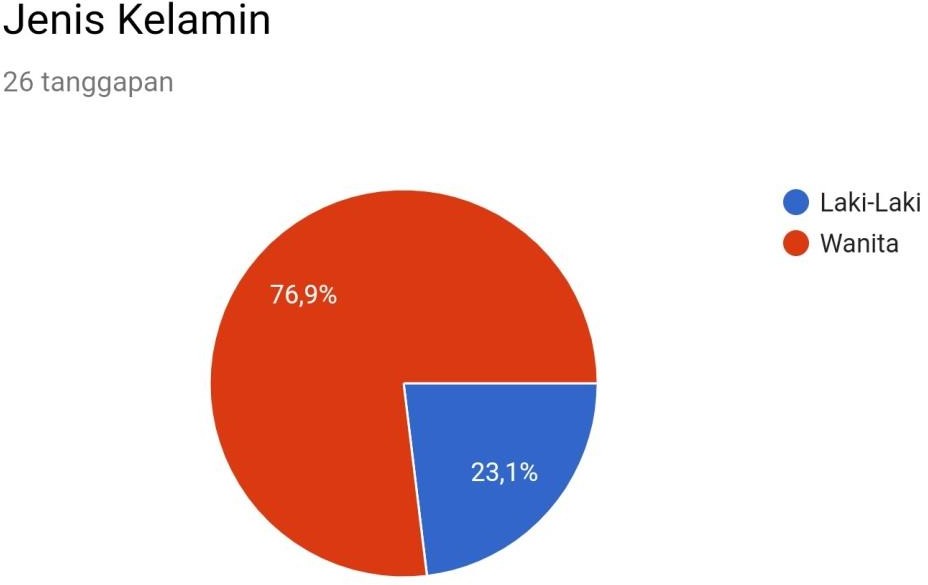 LAMPIRAN 2 - Usia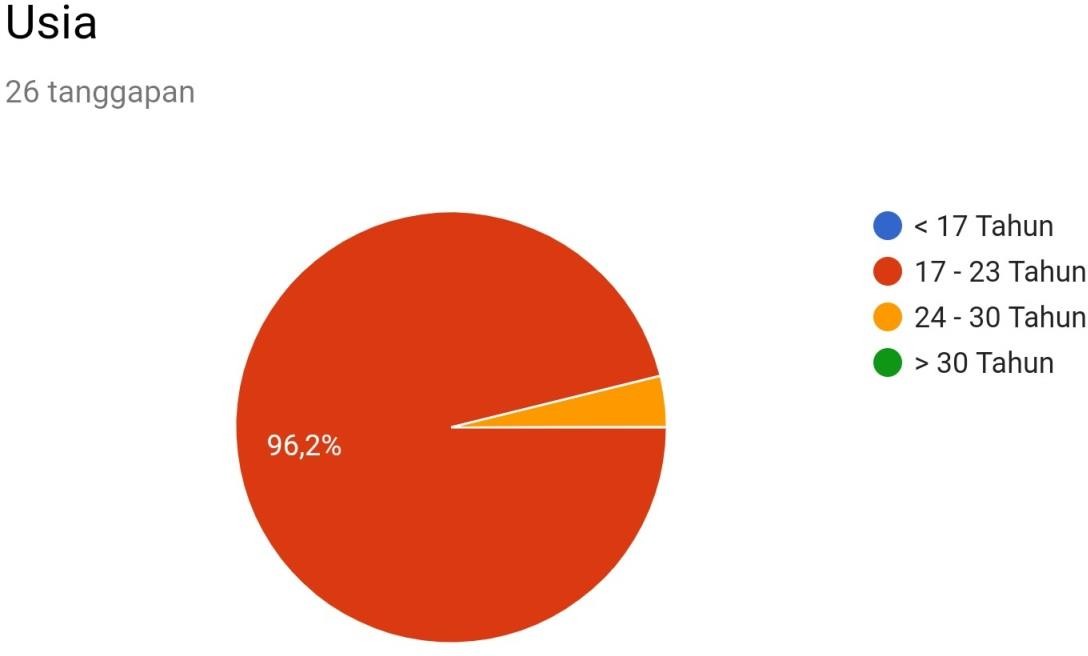 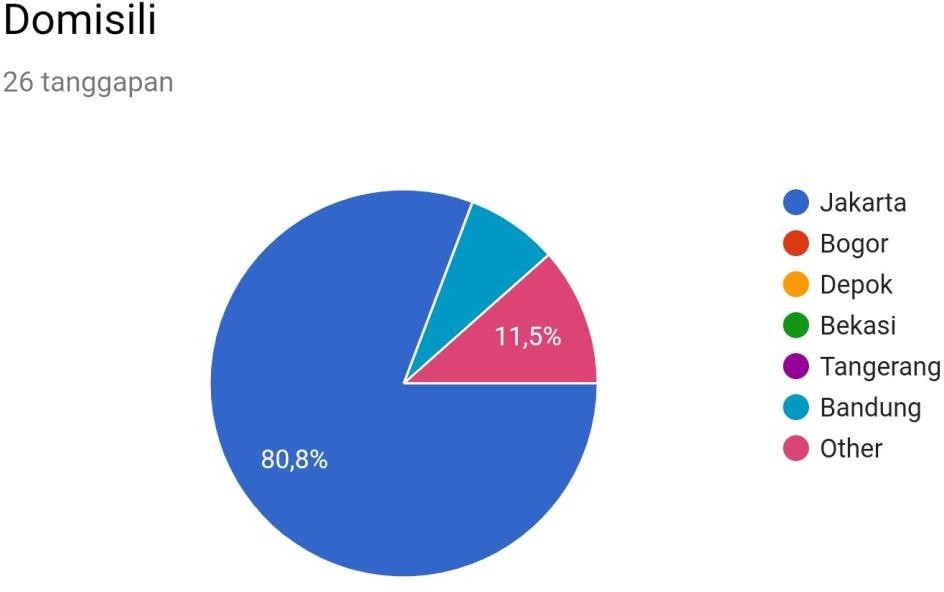 LAMPIRAN 4 - Pekerjaan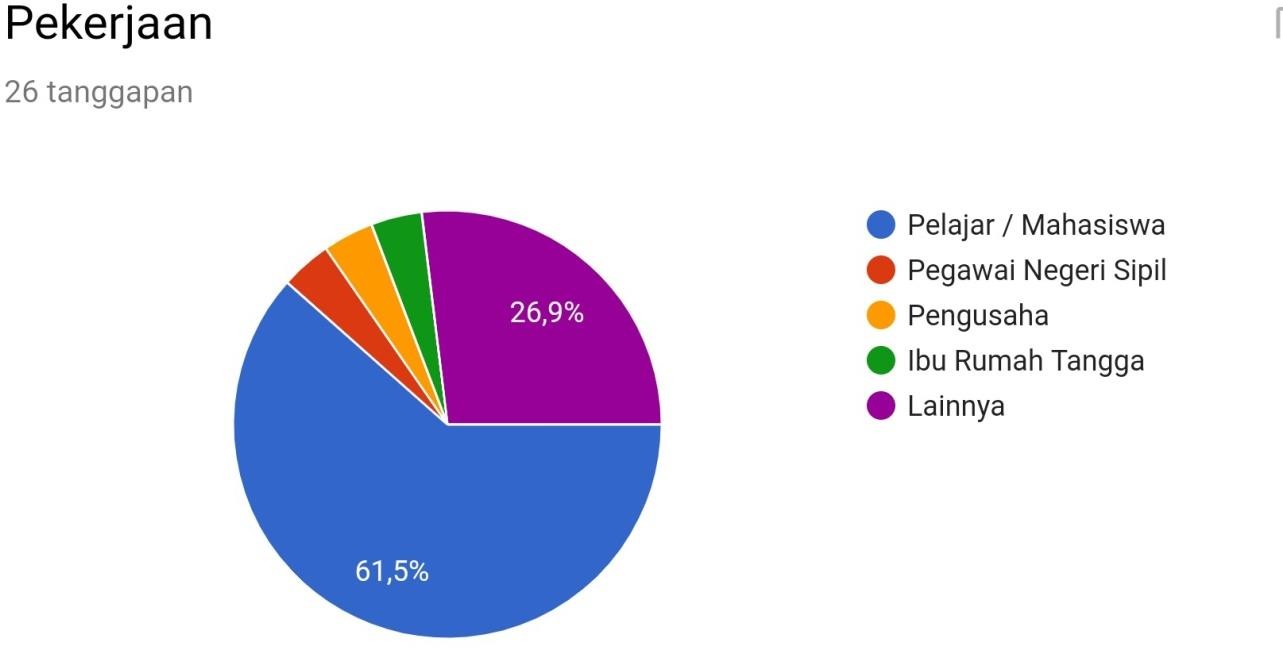 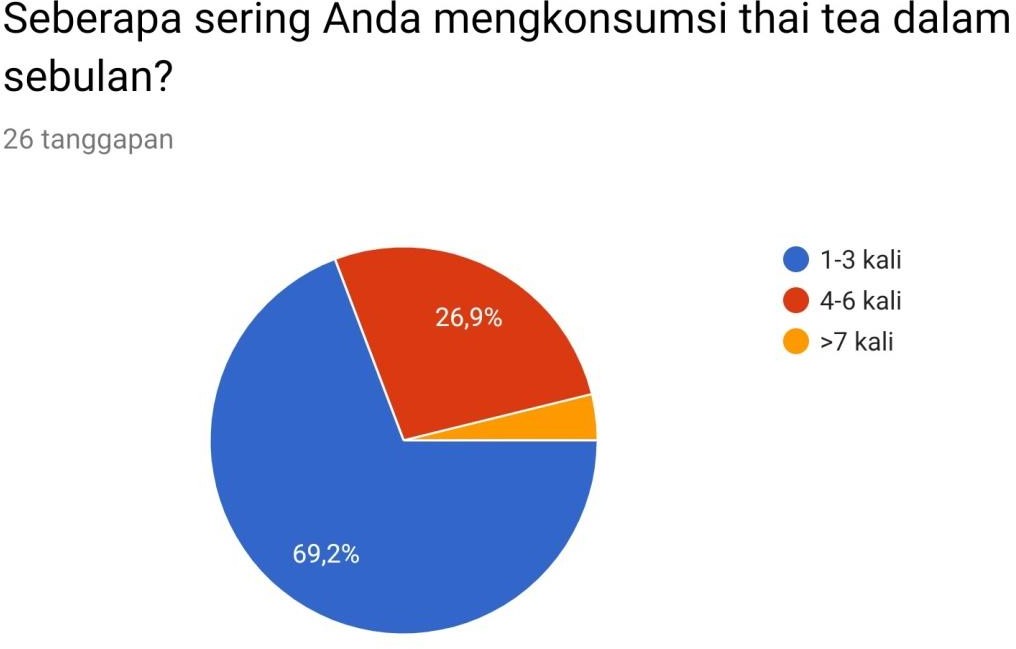 LAMPIRAN 6 - Lokasi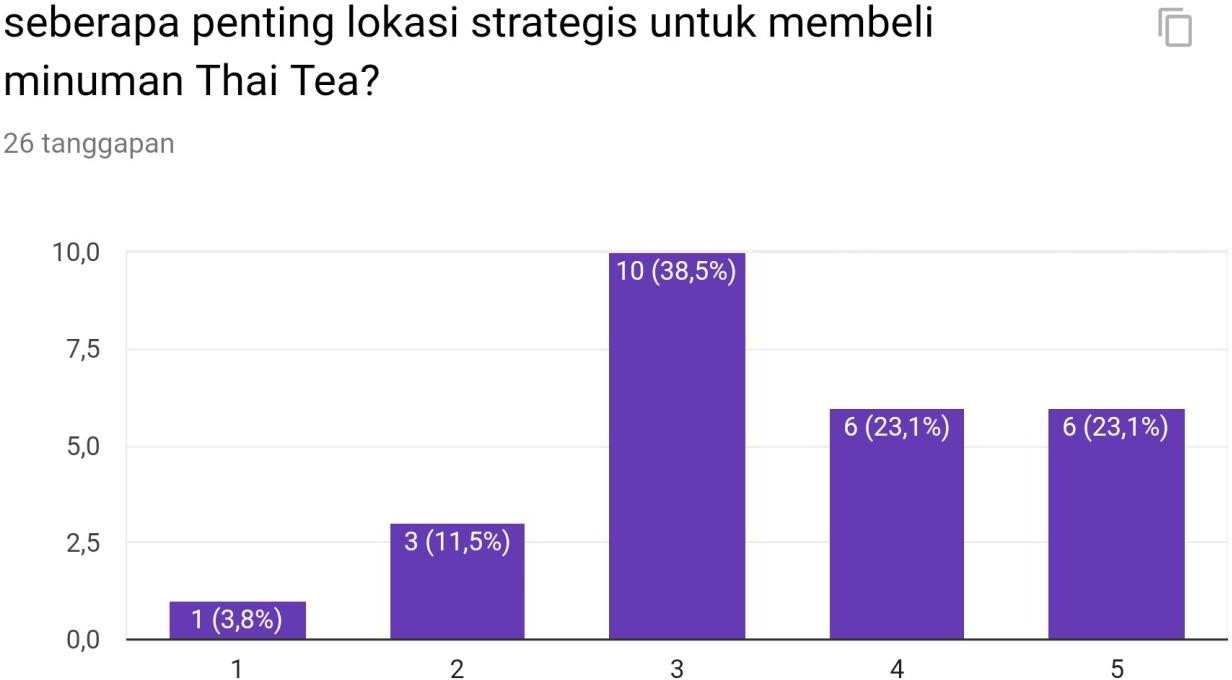 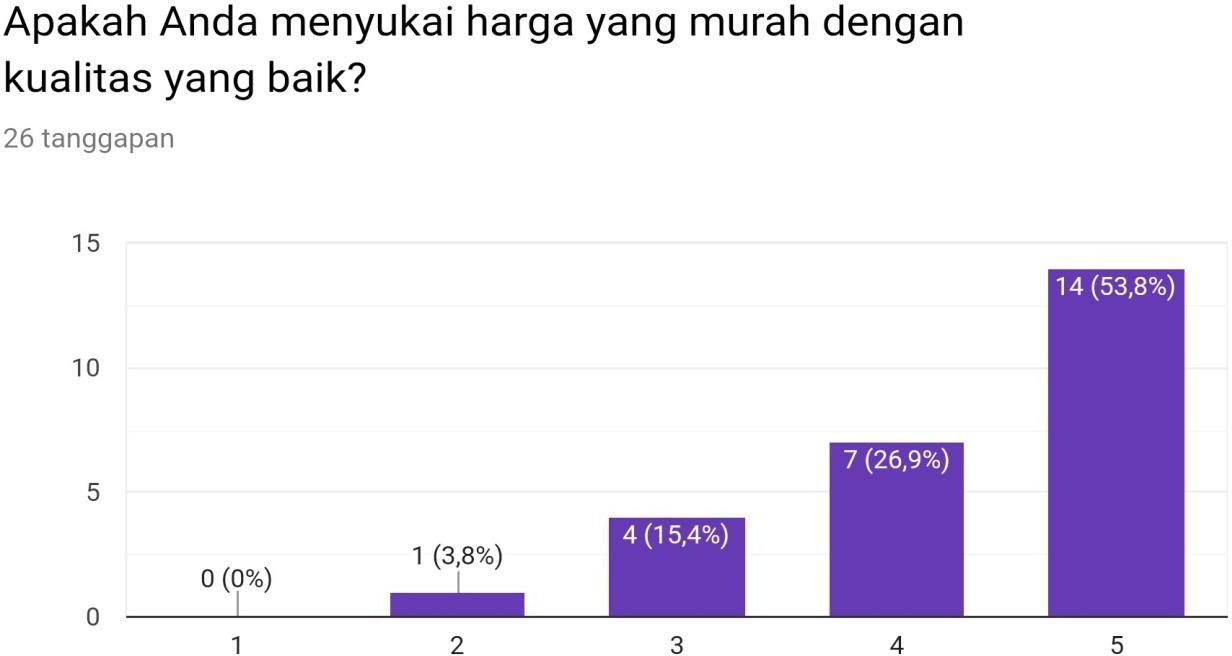 LAMPIRAN 8 – Varian rasa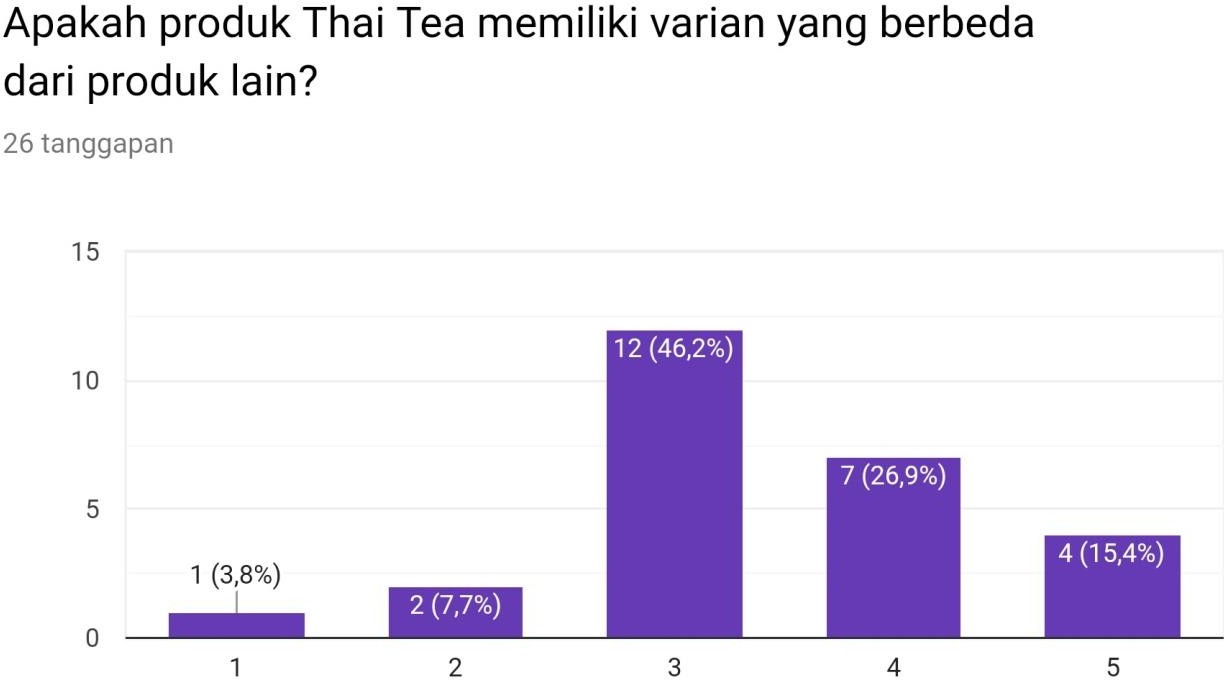 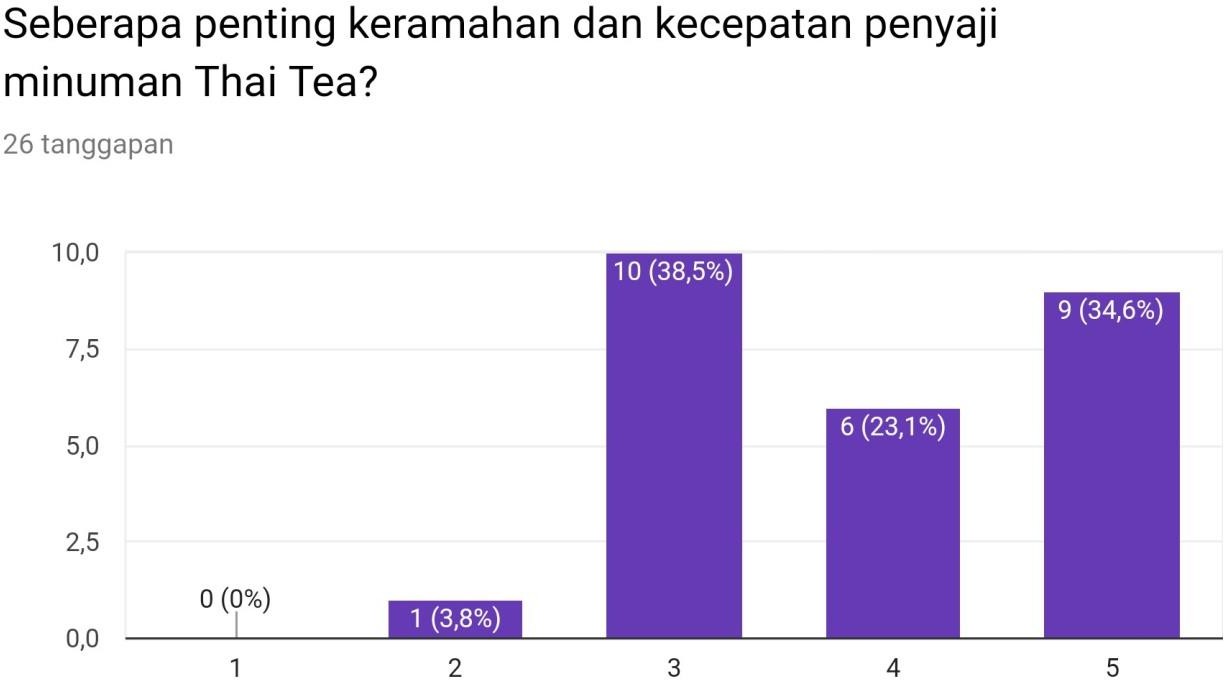 LAMPIRAN 10 – Informasi Thai Tea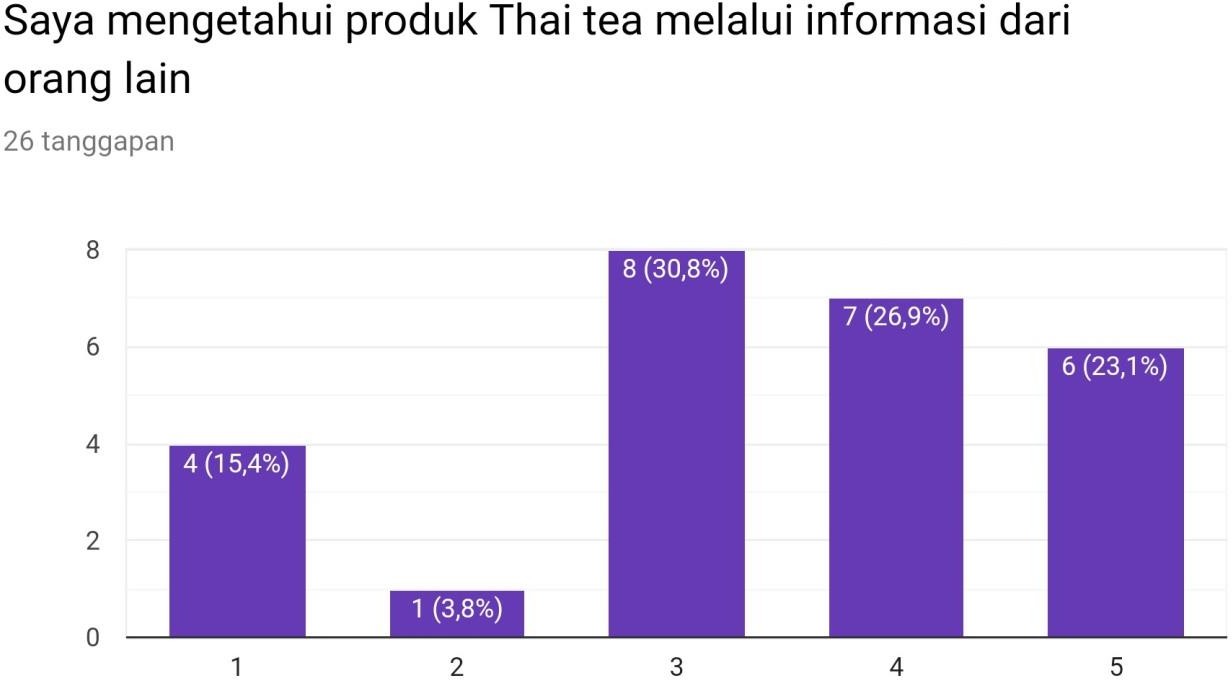 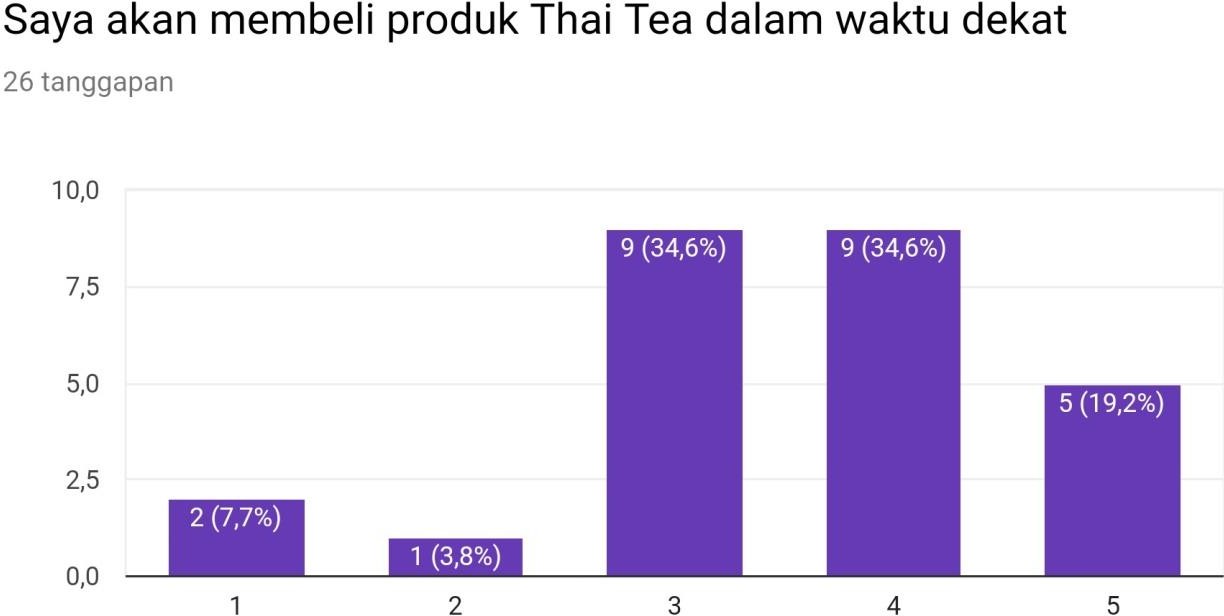 LAMPIRAN 12 – Media Sosial Instagram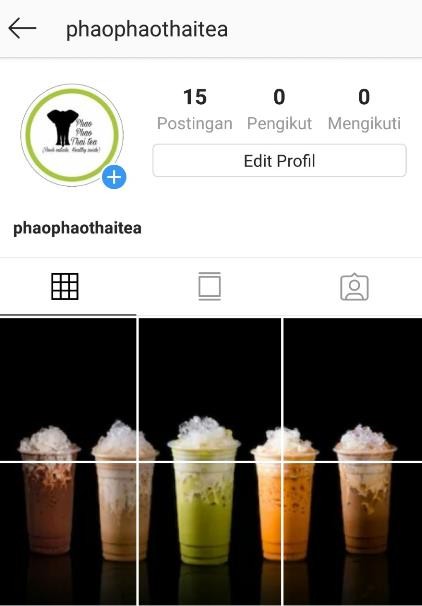 